IV детский фестиваль гимнастики "OLYMPICO BABY CUP" 
2007 г.р. кат. А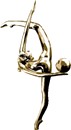 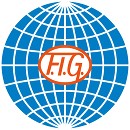 г.Казань 05-07.04.2018	6	Богатищева Варвара	2007	Одинцово (Спортшкола "Выбор	11,2505	6,9007	18,150Одинцово")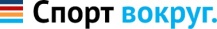 Отчет сформирован 07.04.2018 в 17:38	Стр 1 из 1Итоговый протокол	место	имяИтоговый протокол	место	имяг.р.	кат.город (школа/клуб)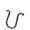 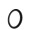 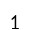 сумма1Близеева Камила2007Казань (Центр гимнастикиОлимпийской чемпионки ЮлииБарсуковой)12,250312,050212,450136,7502Аминова Алина2007Казань (Центр гимнастикиОлимпийской чемпионки Юлии Барсуковой)13,350111,750311,300436,4002Зарубина Вероника2007Нижний Новгород (СДЮСШОР№16)13,350211,650411,400236,4003Горшкова Елизавета2007Нижний Новгород (СДЮСШОР№16)11,450412,300111,300335,0504Ковтун Алина2007Ростов-На-Дону (ДЮСШ-6)11,100611,50059,250531,8505Ледовская Полина2007Волжский (Волжаночка)8,350710,45067,700626,500